Статистика онлайн курсів (на 09.02.2018)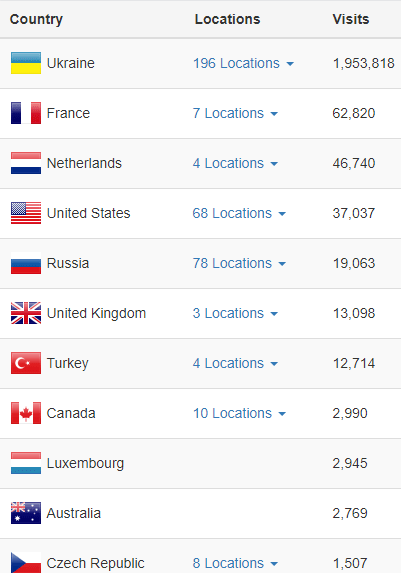 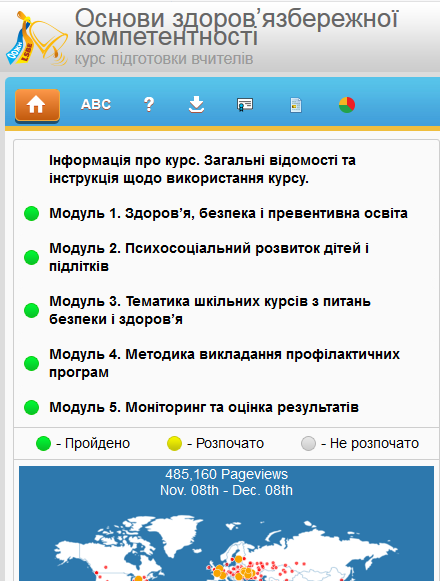 Пройшли курс ОЗК та отримали сертифікат (Україна)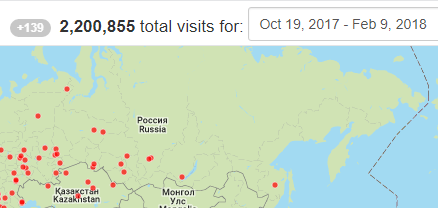 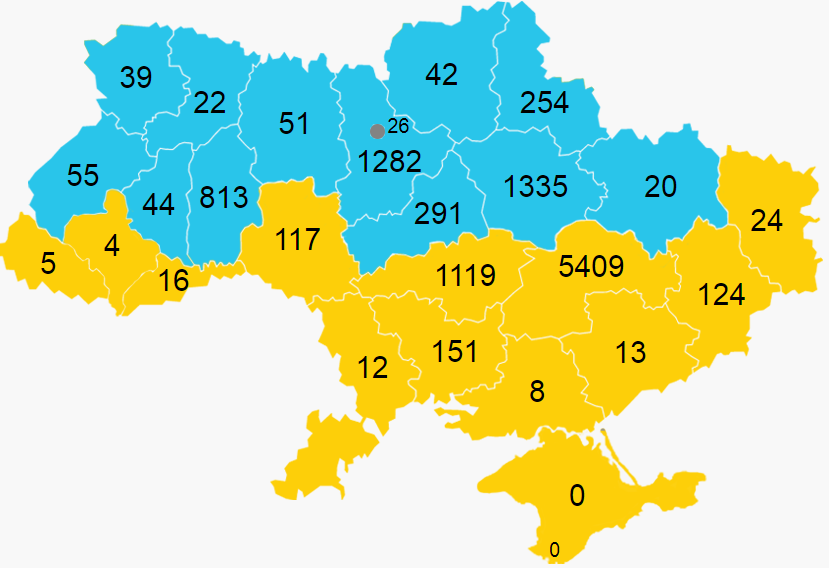 Курс ОЗК (на 09.02.2018)* Відсоток від загальної кількості педагогів у області Курс ВЖР (на 09.02.2018)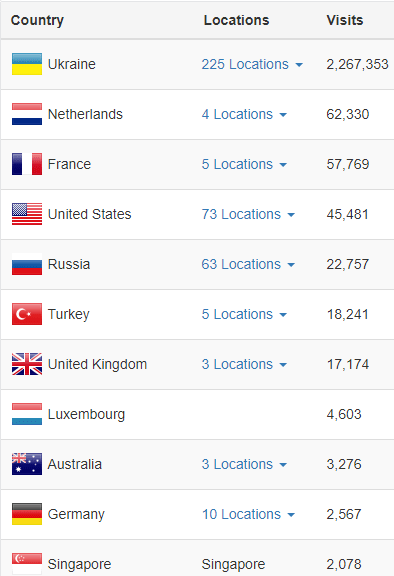 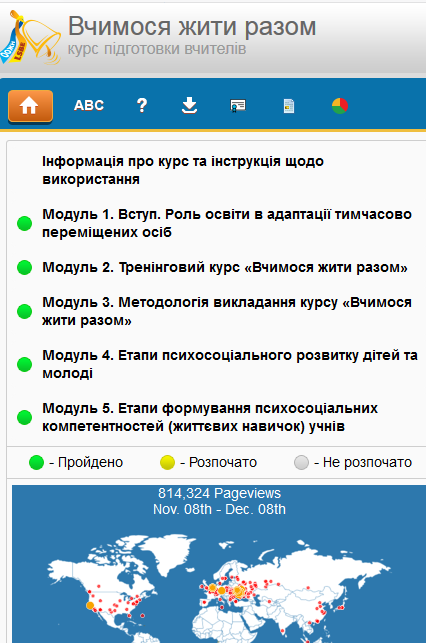 Пройшли курс ВЖР та отримали сертифікат (Україна)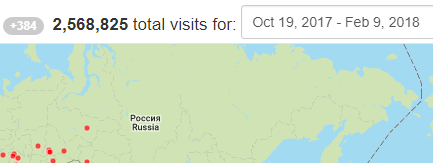 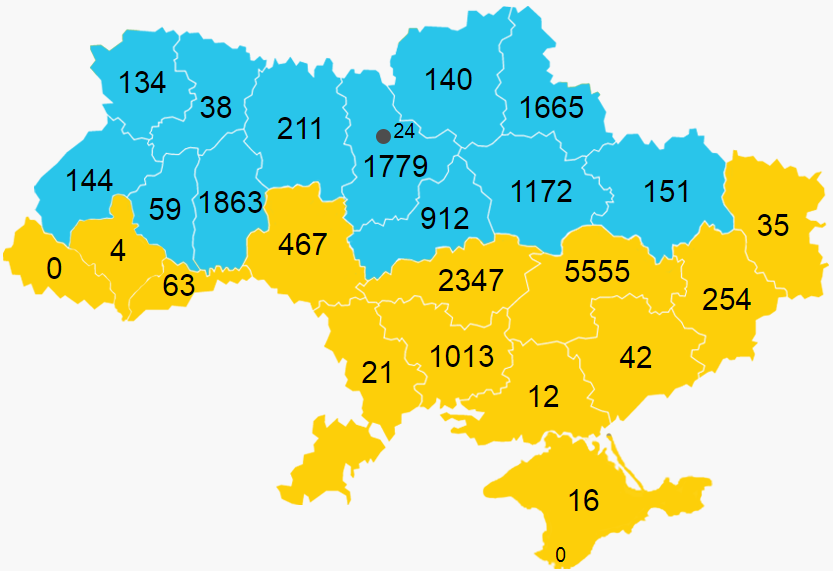 Курс ВЖР (на 09.02.2018)* Відсоток від загальної кількості педагогів у областіКодРегіонЗареєстровано користувачівЗареєстровано користувачів (%)*Отримали сертифікатОтримали сертифікат (%)*1АР Крим40002Вінницька область2771.381170.583Волинська область980.55390.224Дніпропетровська область641623.33540919.675Донецька область3712.511240.846Житомирська область1040.6510.297Закарпатська область80.0450.038Запорізька область330.2130.089Івано-Франківська область110.0540.0210Київська область18129.212826.5111Кіровоградська область170614.8311199.7312Луганська область520.84240.3913Львівська область1340.38550.1614Миколаївська область3302.871511.3115Одеська область540.23120.0516Полтавська область202013.2913358.7817Рівненська область400.21220.1118Сумська область4774.182542.2319Тернопільська область840.49440.2620Харківська область540.25200.0921Херсонська область160.1480.0722Хмельницька область12627.298134.723Черкаська область5683.972912.0324Чернівецька область600.5160.1325Чернігівська область740.6420.3426м. Київ470.21260.1227м. Севастополь1000Не визначені регіони:5090.123630.08Всього по Україні:166221.9116391.33КодРегіонЗареєстровано користувачівЗареєстровано користувачів (%)*Отримали сертифікатОтримали сертифікат (%)*1АР Крим2201602Вінницька область11975.964672.323Волинська область2291.291340.764Дніпропетровська область630722.93555520.25Донецька область8485.732541.726Житомирська область3161.832111.227Закарпатська область90.05008Запорізька область820.49420.259Івано-Франківська область240.1140.0210Київська область225311.4417799.0311Кіровоградська область312027.13234720.4112Луганська область771.24350.5613Львівська область2320.661440.4114Миколаївська область142312.3710138.8115Одеська область1080.46210.0916Полтавська область156510.311727.7117Рівненська область860.44380.218Сумська область215518.9166514.6119Тернопільська область940.55590.3520Харківська область2010.911510.6921Херсонська область340.3120.122Хмельницька область246914.27186310.7723Черкаська область12368.649126.3824Чернівецька область1221.02630.5325Чернігівська область2472.011401.1426м. Київ450.2240.1127м. Севастополь2000Не визначені регіони:7260.174910.11Всього по Україні:252292.88186122.13